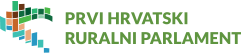 Organizacija: Kontakt osoba:E-mail: Telefon / mobitel: Doprinijet ćemo predstavljanju hrvatskih ruralnih prostora (1. dan, četvrtak, 20. travnja, od 17 sati) Da  NeSudionici mogu donijeti materijale o projektima i programima koje provode (brošure, letci i sl.) te hranu i piće za degustaciju i/ili prodaju. Ukoliko donosite hranu i piće, imajte na umu da organizator ne može organizirati hladnjake te molimo da se ne radi o kvarljivim namirnicama. Uz prodaju treba omogućiti i besplatnu degustaciju proizvoda. Sudionik je odgovoran za prodaju proizvoda.Molimo navedite što planirate donijeti:Doprinijet ćemo Ruralnom domjenku (1. dan, četvrtak, 20. travnja, od 19.30 sati) Da  NeSudionici mogu donijeti prehrambene proizvode kojim će predstaviti gastro ponudu svoga područja. Proizvode će djelatnici kuhinje hotela preuzeti po dolasku, pohraniti na prikladnom mjestu te poslužiti uz večeru prvog dana uz oznaku regije iz koje dolaze.Molimo navedite što planirate donijeti:Prijava | Ispunjenu prijavnicu molimo dostaviti e-mailom na info@hmrr.hr. Prijave se zaprimaju do popunjenja kapaciteta, a najkasnije do 5. travnja 2017. Stoga, požurite!Trošak sudjelovanja | Svim sudionicima pokriveni su troškovi materijala, facilitiranja, obroka, prijevoza na terenske radionice i ostale tehničke opreme. Za sudjelovanje se ne plaća kotizacija. Prijevoz i smještaj  | Sudionici sami osiguravaju prijevoz do Svetog Martina na Muri i smještaj. 
Više informacija i rezervacije: ruralniparlament.com/smjestaj/Kontakt  | 	Hrvatska mreža za ruralni razvoj (HMRR), Kruge 48, Zagreb		Marina Koprivnjak 01/550 5774, Julia Bakota 01/550 5767, e-mail: info@hmrr.hr 